Klasa VI a matematyka CZWARTEK 19.03.2020R.Temat : Działania pisemne na ułamkach dziesiętnych – powtórzenie wiadomości.Cel lekcji: Utrwalenie umiejętności wykonywania działań na ułamkach dziesiętnych..NaCo BeZu:Umiem dodawać, odejmować mnożyć i dzielić ułamki dziesiętne.Znam tabliczkę mnożenia.Staram się unikać błędów rachunkowych.Bardzo proszę o dokładne wysłuchanie filmu. Link zamieszczam poniżej.https://www.youtube.com/watch?v=JhsRo2EdyQwProszę o rozwiązanie zadań w zeszycie przedmiotowym.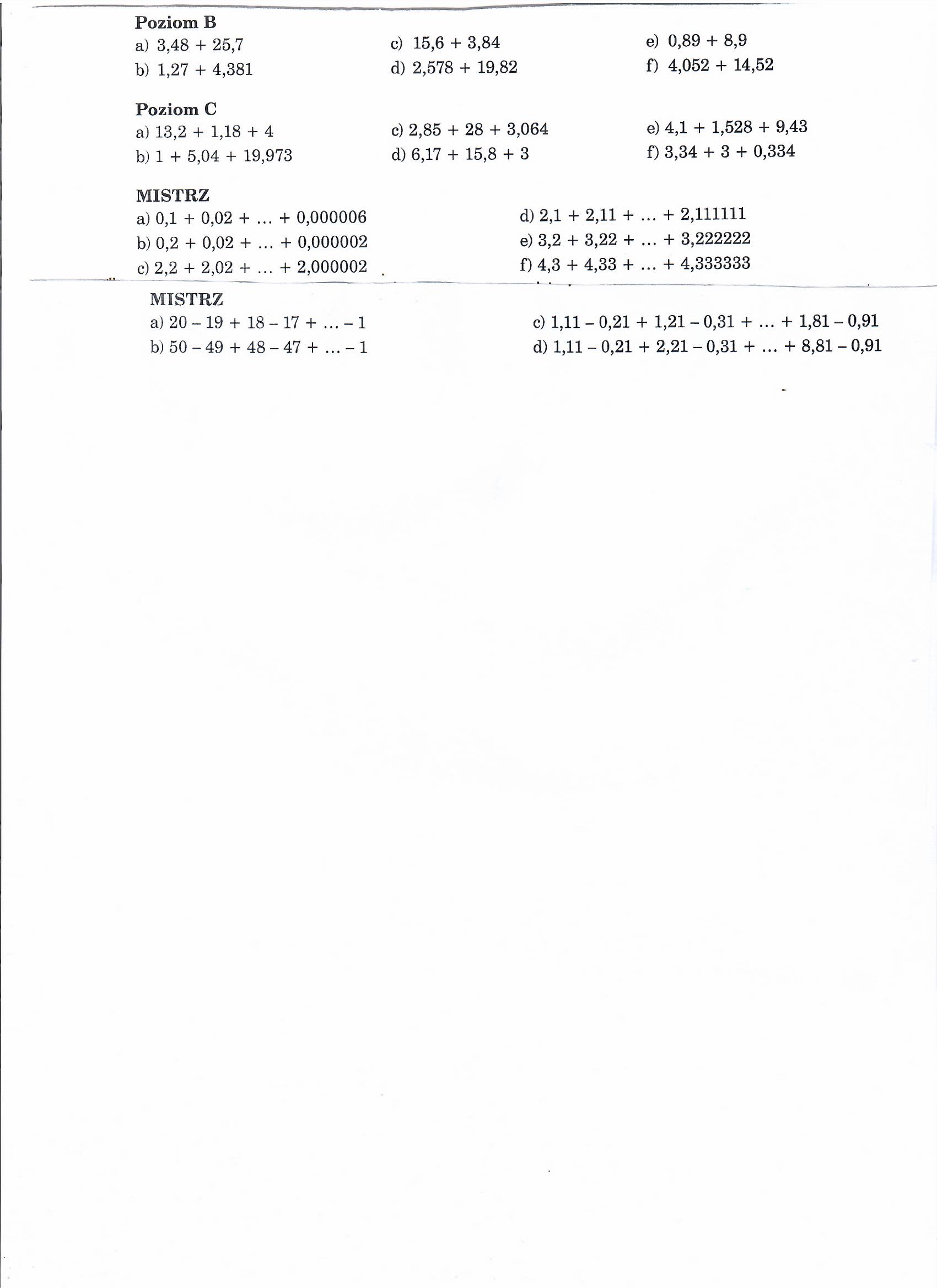 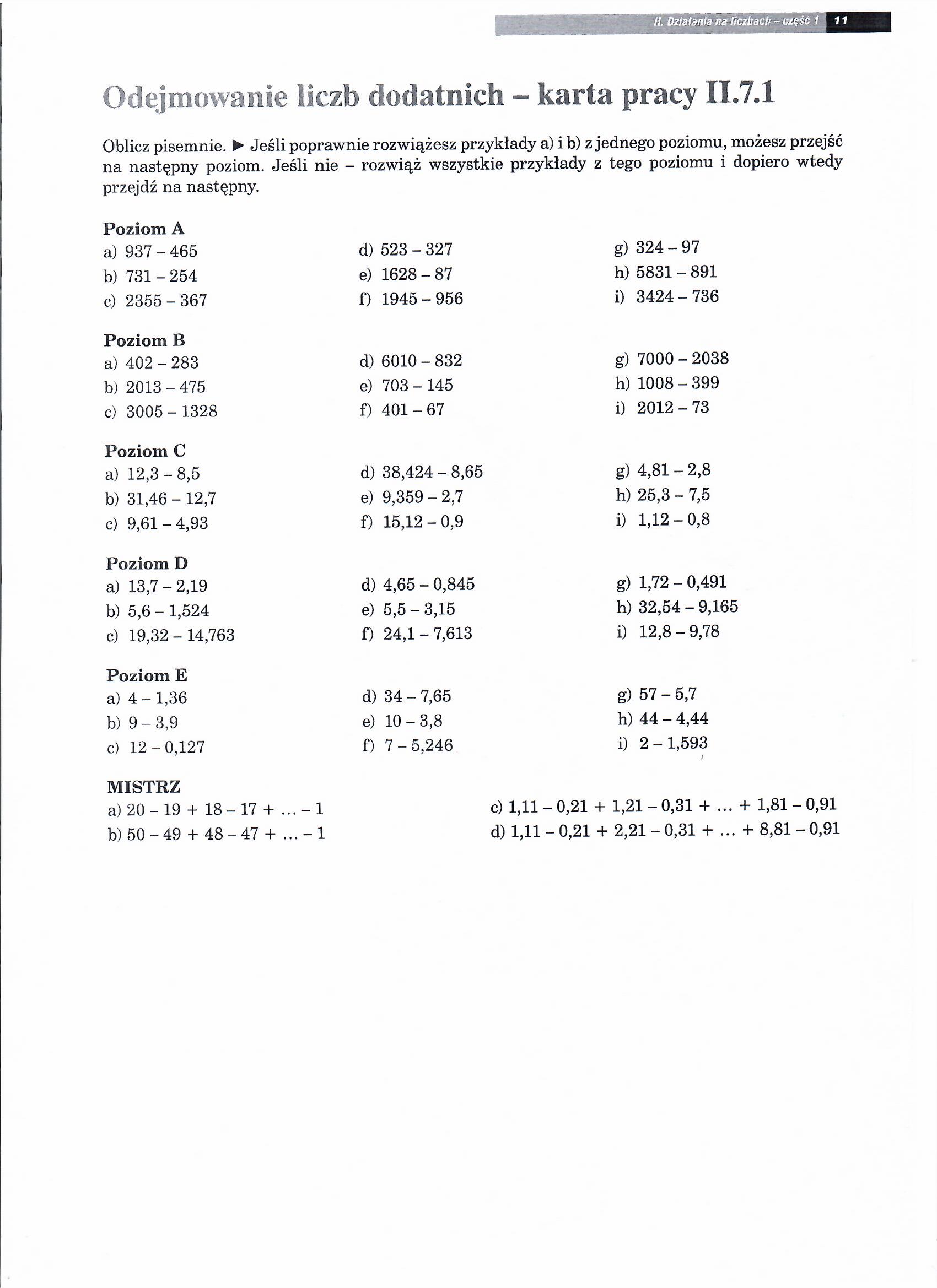 Przejdź na kolejną stronęBardzo proszę o dokładne wysłuchanie filmu. Link zamieszczam poniżej.https://www.youtube.com/watch?v=bxQEflT7cFY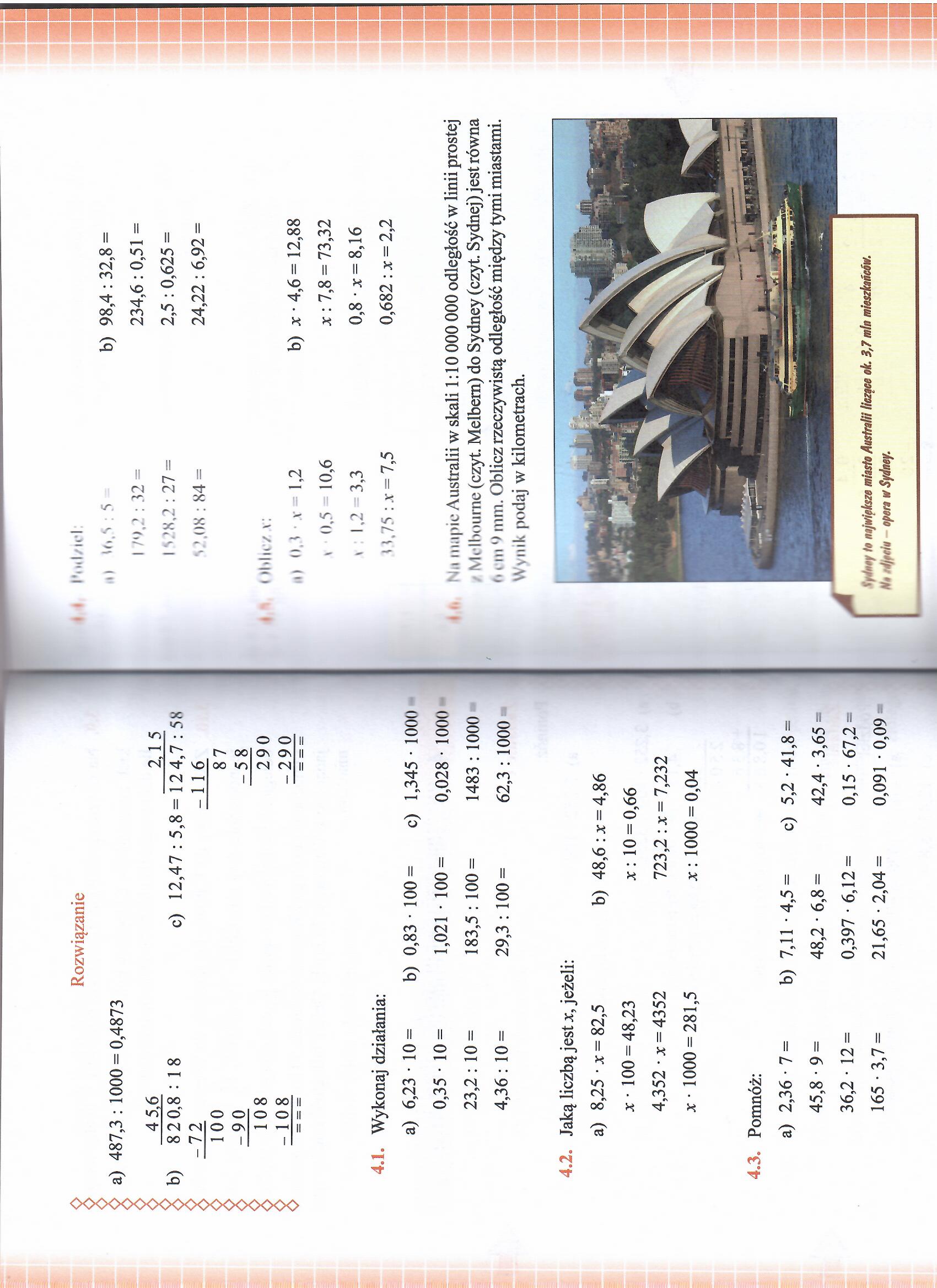 Proszę o rozwiązanie zadań w zeszycie przedmiotowy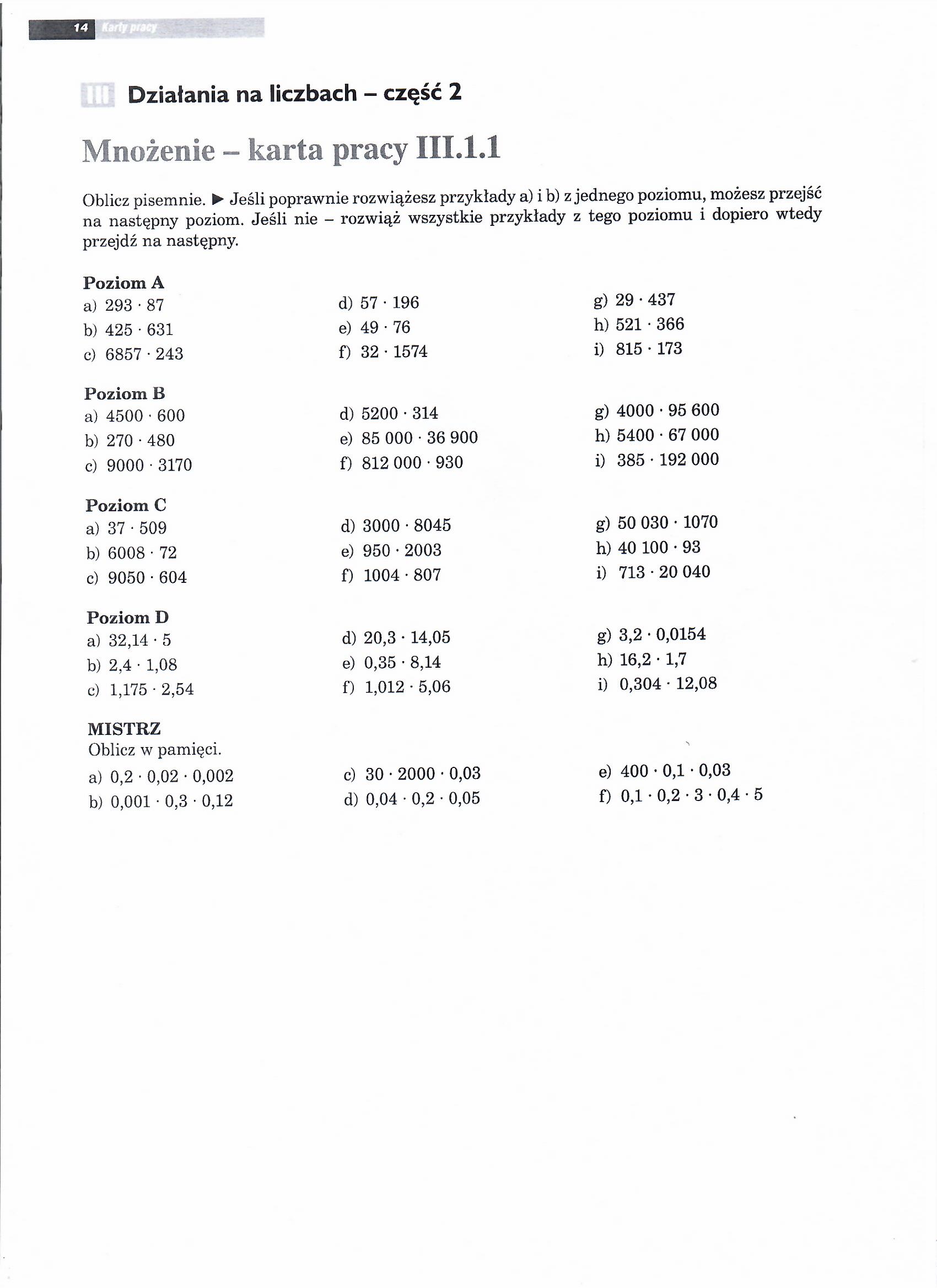 ZADANIA DLA C HĘTNYCH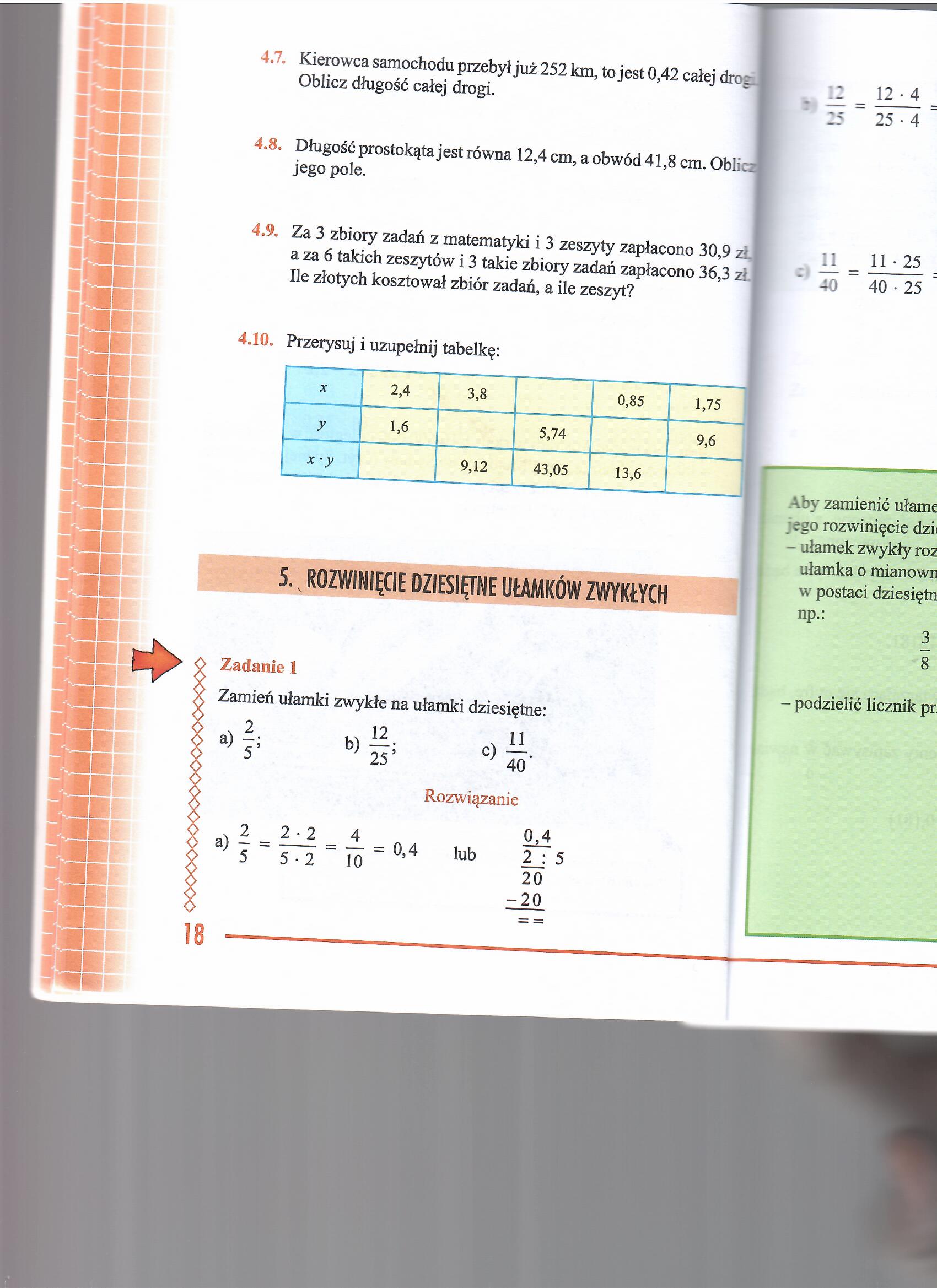 